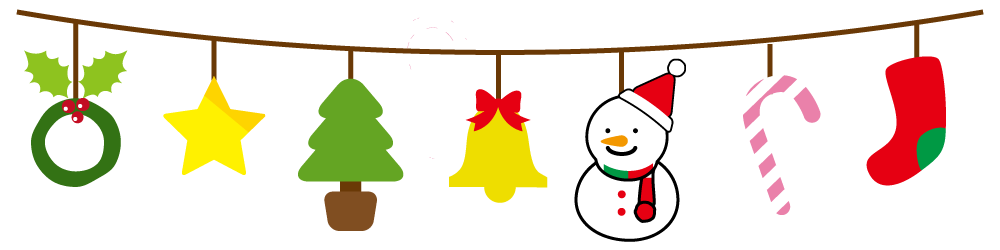 女性部１２月　クリスマス会のご案内　　　特定非営利活動法人　大阪府中途失聴・難聴者協会女性部すっかり秋になりました。食欲の秋、スポーツの秋、おしゃれの秋…うれしい秋に続いて、楽しみいっぱいの12月、クリスマス会のご案内です。今年も　「わたしが主役！」参加者一人ひとりが工夫をこらした、とっておきの出し物をお披露目して、「私が主役！」と笑顔でVサイン！ さてさて何が飛び出すかな…日　時　：　１２月１日（金） 13：30～16：00　　　　　　　　　　　　　　　　　　　　場　所　：　長居センター参加費　：＊500円（ケーキ、飲み物代）　　　申込み　：　参加費は当日、受付で集めます。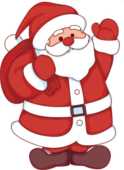 ＊参加希望のかたはFAXかメールで橋川まで連絡をお願いします。（FAX０７２-８７６－５２９O）　　　　　　　　締　切　　：　１１月24日（金）　みなさん、お誘い合わせて、ぜひご参加ください。